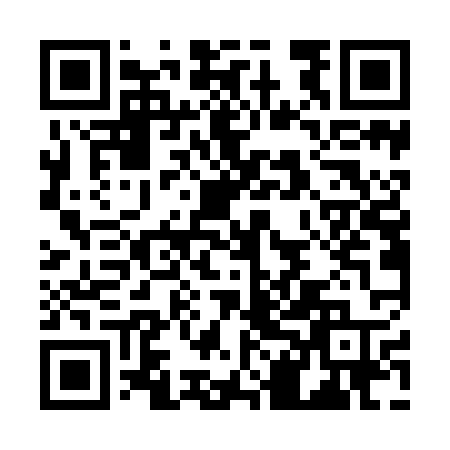 Prayer times for Tianhe District, ChinaMon 1 Apr 2024 - Tue 30 Apr 2024High Latitude Method: Angle Based RulePrayer Calculation Method: Muslim World LeagueAsar Calculation Method: ShafiPrayer times provided by https://www.salahtimes.comDateDayFajrSunriseDhuhrAsrMaghribIsha1Mon5:036:1912:303:576:427:542Tue5:026:1812:303:576:437:543Wed5:016:1712:303:576:437:544Thu5:006:1612:303:566:437:555Fri4:596:1512:293:566:447:556Sat4:586:1412:293:566:447:567Sun4:576:1312:293:566:447:568Mon4:566:1212:283:556:457:579Tue4:556:1112:283:556:457:5710Wed4:546:1012:283:556:467:5811Thu4:536:1012:283:556:467:5812Fri4:526:0912:273:546:467:5913Sat4:516:0812:273:546:477:5914Sun4:506:0712:273:546:478:0015Mon4:496:0612:273:536:488:0016Tue4:486:0512:263:536:488:0117Wed4:476:0412:263:536:488:0118Thu4:466:0312:263:526:498:0219Fri4:456:0312:263:526:498:0320Sat4:446:0212:253:526:508:0321Sun4:436:0112:253:516:508:0422Mon4:426:0012:253:516:508:0423Tue4:415:5912:253:516:518:0524Wed4:405:5912:253:506:518:0525Thu4:395:5812:253:506:528:0626Fri4:385:5712:243:506:528:0727Sat4:375:5612:243:496:528:0728Sun4:365:5612:243:496:538:0829Mon4:355:5512:243:496:538:0830Tue4:345:5412:243:496:548:09